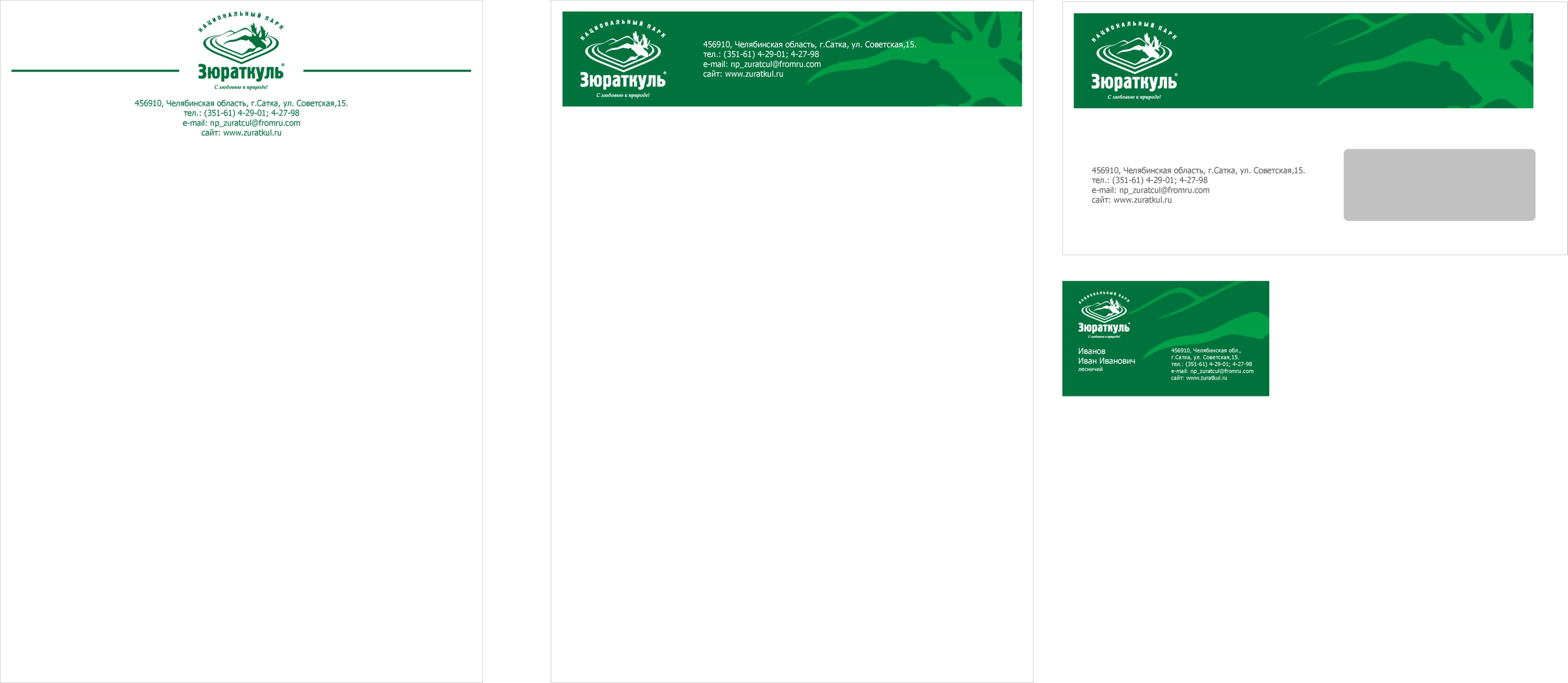 Утверждаю:________________А.В. БрюхановДиректор ФГБУ НП «Зюраткуль»                                          ПОЛОЖЕНИЕ          ФГБУ Национальный парк «Зюраткуль» в период весенних пожаров проводит экологическую акцию «Скажем лесным пожарам нет». Приглашаем всех к участию. Пожары на природных территориях - настоящее бедствие. При этом подавляющее большинство пожаров происходит по вине человека. Весной основная причина возникновения пожаров - поджоги сухой травы. В огне гибнут деревья, птичьи гнезда, насекомые, ухудшается плодородие почв. Зачастую выжигание травы приводит к лесным и торфяным пожарам, уничтожению домов и хозяйственных построек и даже к гибели людей.                                                                                                              Национальный парк  «Зюраткуль» в рамках подготовки к пожароопасному периоду проводит конкурс на лучшую противопожарную листовку. Цели и задачи.Повышение мотивации учреждений образования к освещению проблемы с пожарами.Развитие и выявление творческих способностей учащихся и педагогов.Обмен опытом и накопление тематических наглядных материалов.Привлечение обучающихся к участию в работе по пропаганде Правил пожарной безопасности.Участники акции.  Все желающие независимо от возраста и места проживания.Условия конкурса.«Листовка» В листовке должно прозвучать обращение к жителям родного города, поселка о бережном отношении к природным ресурсам, недопустимости возникновения лесных пожаров.                                                                                  Листовка (формат А3 или А4) должна быть красочной, информация легко читаемая. Нам вы отправляете:Фото листовки в хорошем качестве (если есть возможность, то скан)Фото-отчет по развешиванию листовок в городе или районе. В письме обязательно указать: УчреждениеФИО участников, возрастФИО руководителяКонтактный телефонОценивается подача информации, красочность листовки, оригинальность выполнения, девиз или призыв, и качество фотографий, а также количество развешанных листовок.Приём работ до 13 апреля 2022г.Работы принимаются на электронный  адрес отдела экологического просвещения национального парка «Зюраткуль» ekozuratkul74@yаndex.ru       Дополнительную информацию можно уточнить по телефонам: 8-351-905-80-89 или 8-902-897-25-77